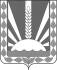 Собрание представителей сельского поселения Васильевкамуниципального района Шенталинский Самарской областид.Васильевка, ул. Молодежная, д.15, тел 8(84652) 45-1-99РЕШЕНИЕ27.04.2016 г. 									№ 31/1О предоставлении лицами, замещающими муниципальные должности в органах местного самоуправления сельского поселения Васильевка муниципального района Шенталинский сведений о доходах, расходах, об имуществе и обязательствах имущественного характераВ соответствии с Федеральным законом от 25 декабря 2008 г. N 273-ФЗ "О противодействии коррупции", Уставом сельского поселения Васильевка муниципального района Шенталинский, Собрание представителей сельского поселения Васильевка муниципального района ШенталинскийРЕШИЛО:Утвердить прилагаемое Положение о представлении лицами, замещающими муниципальные должности в органах местного самоуправления сельского поселения Васильевка муниципального района Шенталинский сведений о доходах, расходах, об имуществе и обязательствах имущественного характера.Опубликовать данное решение в газете «Вестник поселения Васильевка».Настоящее решение вступает в силу с момента его принятия.Глава сельского поселения Васильевкамуниципального района Шенталинский                            		Н.А.МорозовПредседатель Собрания представителейсельского поселения Васильевкамуниципального района Шенталинский				Л.М.Русяева Приложение                                                                    к Решению Собрания Представителейсельского поселения Васильевка                                                                   муниципального района Шенталинский                                                                            от  27.04.2016 года № 31/1Положение
о порядке представления лицами, замещающими муниципальные должностив органах местного самоуправления  сельского поселения Васильевка муниципального района Шенталинский сведений о доходах, расходах, об имуществе и обязательствах имущественного характера
1. Настоящим Положением определяется порядок представления лицами, замещающими муниципальные должности в органах местного самоуправления  сельского поселения Васильевка муниципального района Шенталинский сведений о доходах, расходах, об имуществе и обязательствах имущественного характера (далее – сведения).2. Лицами, замещающие муниципальные должности в органах местного самоуправления сельского поселения Васильевка муниципального района Шенталинский представляют:а) сведения о своих доходах, полученных за отчетный период (с 1 января по 31 декабря) от всех источников (включая денежное содержание, пенсии, пособия, иные выплаты), расходах, а также сведения об имуществе, принадлежащем ему на праве собственности, и о своих обязательствах имущественного характера по состоянию на конец отчетного периода;б) сведения о доходах супруги (супруга) и несовершеннолетних детей, полученных за отчетный период (с 1 января по 31 декабря) от всех источников (включая заработную плату, пенсии, пособия, иные выплаты), расходах, а также сведения об имуществе, принадлежащем им на праве собственности, и об их обязательствах имущественного характера по состоянию на конец отчетного периода.3. Сведения представляются в Собрание представителей сельского поселения Васильевка муниципального района Шенталинский не позднее 30 апреля года следующего за отчетным по форме, утвержденной Указом Президента РФ от 23 июня . N 460 "Об утверждении формы справки о доходах, расходах, об имуществе и обязательствах имущественного характера и внесении изменений в некоторые акты Президента Российской Федерации".4. В случае, если лица, указанные в п. 1 настоящего Положения обнаружили, что в представленных сведениях не отражены или не полностью отражены какие-либо сведения либо имеются ошибки, они вправе представить уточненные сведения в течение одного месяца со дня представления сведений. 5. В случае непредставления по объективным причинам  сведений данный факт подлежит рассмотрению на заседании Собрания Представителей сельского поселения Васильевка муниципального района Шенталинский. 6. Проверка достоверности и полноты сведений осуществляется в соответствии с законодательством Российской Федерации.7. Сведения являются сведениями конфиденциального характера, если федеральным законом они не отнесены к сведениям, составляющим государственную тайну.8. Сведения размещаются на официальном сайте Собрания представителей сельского поселения Васильевка муниципального района Шенталинский и предоставляются общероссийским средствам массовой информации для опубликования по их запросам. 